Муниципальное бюджетное дошкольное образовательное учреждение детский сад «Сказка»Сценарий спортивно-музыкального праздника с участием родителей и воспитанников старшей группы«23 февраля — День Российской Армии»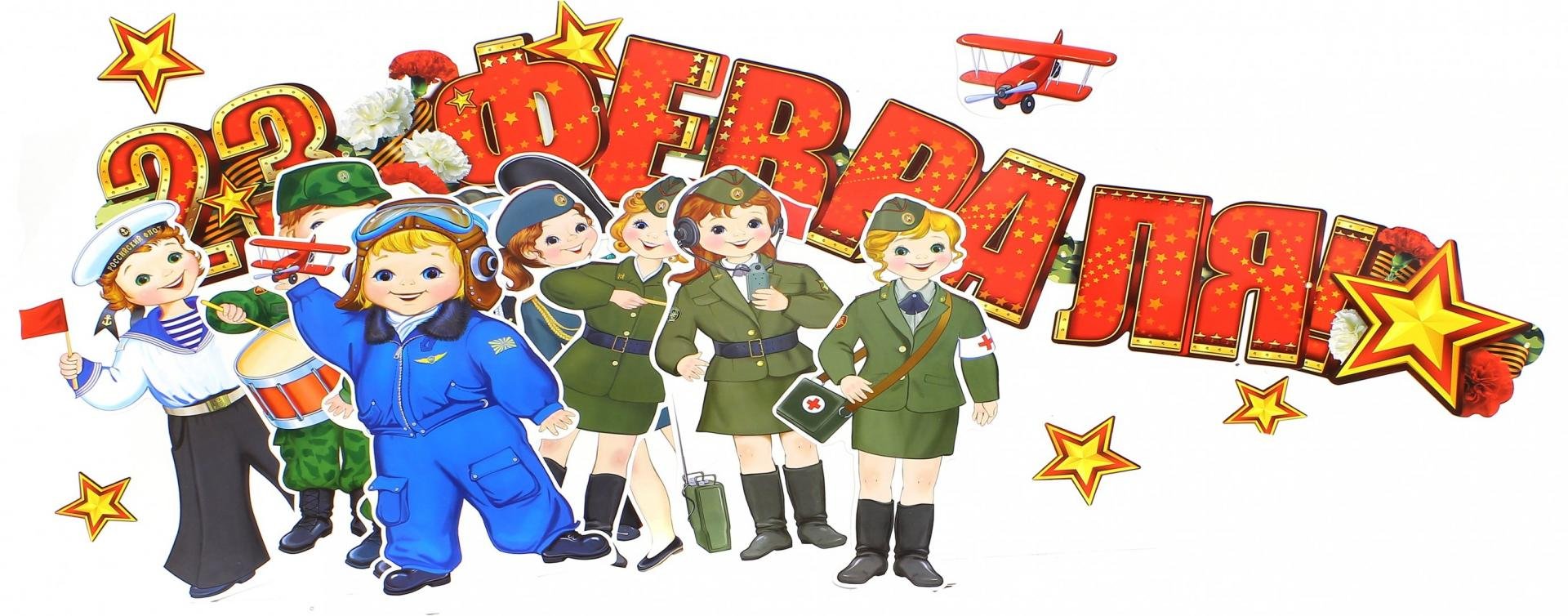 Подготовили и провели: инструктор по физической культуреЧерницкая О.С.Музыкальный руководитель Виноградова И.В.21 февраля 2023г.Сценарий спортивно-музыкального праздника с участием детей и родителей старшей группы«23 февраля — День Российской Армии»Цель: Привлечение родителей воспитанников к совместному активному отдыху: родитель – участник, а не пассивный зритель. Воспитание основ здорового образа жизни.Задачи: 1.Формировать представления детей о государственном празднике – Дне защитника Отечества. 2.Расширять знания о Российской армии, о военных профессиях и боевой технике. 3.Воспитывать уважительное отношение к ветеранам и людям военных профессий. 4.Развивать скоростно-силовые и волевые качества воспитанников. 5.Тренировать выносливость. Под песню дети входят в зал и выполняют перестроения, встают полукругом.1 ребенок: Двадцать третье февраля –День Российской армии!Вверх орудия палят, всех салютом балуют.Шлют они от всей страныБлагодарность воинам,Что живём мы без войны, мирно и спокойно!2 ребёнок: Утром, солнцем озарённым,Вышли воинов колонны.Сколько силы и отвагиВ каждом взгляде, в каждом шаге!3 ребёнок: Тут связисты и минёры,Пограничники, сапёры,Тут десантники, танкисты,Моряки, артиллеристы…4 ребёнок: Им доверила ОтчизнаДело мира, дело жизниИ оружие боевоеРади счастья и покоя. 5 ребёнок: На защиту РодиныВ дождь и снегопадКаждый день выходитДоблестный солдат!6 ребёнок: Наши воины полныМужества и чести!В День защитника страны -Все мы с ними вместе!Песня «Вот мы какие» (мальчики)Ведущий: 
Защитники есть в каждой семье – это и дедушки, и старшие братья, и, конечно же, ваши любимые папы!Чтобы быть всегда здоровым, чтоб на папу быть похожим,
Нужно спортом заниматься, с малых лет вам закаляться!
Нужно бегать и скакать, и здоровье укреплять.
Ну-ка, быстро, по порядку, становитесь, на зарядку!Ведущий: Сегодня в нашем зале будут проходить «военные учения». Сейчас мы и посмотрим, кто уже готов к службе в армии. Перед вами две команды:ПограничниковКапитан: Наш девиз…Все вместе: Пограничники не спят,На посту всегда стоят. Все границы охраняют,И назад не отступают!МоряковКапитан: Наш девиз…Все вместе: «Бумажные кораблики плывут под парусами,Водить большие корабли научимся мы сами!»Ведущий: Наши команды будут соревноваться в силе, ловкости и смекалке. Наблюдать за их учениями и оценивать их «военную подготовку» будет штаб в составе… (представление членов жюри).1. Эстафета «Кто быстрее передаст снаряды». Дети встают в колонну по одному на вытянутые руки друг от друга, ноги ставят на ширину плеч. Перед капитаном стоят 2 корзины, в одной лежат снаряды, вторая пустая. По команде капитан берёт снаряд, передаёт его над головой следующему участнику и так до последнего человека, последний ребёнок командует детям, все наклоняются, обратно снаряд передают между ног. Капитан получает снаряд, кладёт его в пустую корзину, затем берёт следующий снаряд. Побеждает та команда, которая первой закончила передачу и не уронила ни одного снаряда. Если снаряд упал - он считается взорванным, его убирают, капитан берёт следующий снаряд из корзины. Выигрывает команда, которая передаст большее количество снарядов.2. Эстафета «Не урони погоны» («погоны» - мешочки для метания) От каждой команды приглашаются 3 пары. Погоны кладутся на плечи, руки ставятся на пояс, нужно пронести погоны до ориентира и не уронить, затем взять в руки и бегом вернуться обратно. Сначала задание выполняет ребёнок, затем передаёт папе. Выигрывает команда, которая закончит первой, и меньшее количество раз уронит погоны.Ведущий: А сейчас проведём наглядный урок,Кто из вас самый меткий стрелок. 3.Эстафета: «Артиллеристы». Папы встают друг за другом, ноги на ширине — плеч- это туннель. Участникам соревнования необходимо пролезть сквозь туннель, взять мешочек с песком и поразить вражеский танк (попасть в корзину) из исходного положения стоя, добежать до ориентира, вернуться назад и передать рукой эстафету следующему участнику. Выигрывает та команда, которая быстро выполнит это задание.Ребёнок: Папу поздравляюС праздником мужским:В юности, я знаю,В армии служил.Значит тоже воин,Хоть не командир.Праздника достоин,Охранял весь мир!Для меня ты – главный.Мне не дашь пропасть:Я Отчизны славнойМаленькая часть!Песня «Про папу»4. Эстафета: «Сапёры». По залу разложены мины. Дети друг за другом оббегают «змейкой» «мины», папы – сапёры, приносят по одной «мине» открывают бутылки – мины, вытаскивают из них «взрыватель» - обезвреживают. Чья команда быстрее выполнит задание, та и выиграла. Дети стартуют одновременно.5. Перетягивание каната. Сначала приглашаются дети из команды «Пограничники» и перетягивает канат с детьми из команды «Моряки», затем приглашаются папы. 6. Конкурс «Военные слова». Каким же еще должен быть солдат? Конечно, сообразительным. Ведь он должен, если нужно, уметь проявить смекалку. Сейчас у нас зарядка для ума. А сейчас мы поиграем в игру «Военные слова» я буду называть слова, если они военные, то вы хлопаете, а если нет – топаете. Книга, стол, фуражка, телевизор, граната, танк, война, армия, стул, санки, пилотка, велосипед, пилот, красная звезда, пистолет, кошелек, фляжка, моряк.Танец моряков (мальчики и девочки)Жюри подводит окончательные итоги, вручает памятные призы всем участникам. Ведущий: Окончены соревнования.Армейцы прошли испытания.Успешными были учения.Примите мои поздравления.Ведущий: Всем спасибо за внимание,За задор и звонкий смех,За огонь соревнованья,Обеспечивший успех.Пусть не все получилось сразу, но можно с уверенностью сказать, что все достойно справились с трудным испытанием. Вы заслужили настоящие военные медали! Благодарю за службу! Жюри подводит окончательные итоги, вручает медали всем участникам и подарки папам. Мы поздравляем всех, кто защищал, и будет защищать нашу Родину, кто в эти дни стоит на страже нашей мирной жизни. Пожелать им крепкого здоровья, счастья и мирного неба над головой!1.Ребёнок: Мир – это главное слово на свете.Мир очень нужен нашей планете!Мир нужен взрослым! Мир нужен детям!Мир нужен всем!2.Ребёнок: Мы хотим, чтобы птицы пели,Чтоб весной ручьи звенели,Чтоб солнце землю грело,Чтоб берёзка зеленела!3.Ребёнок: Чтоб у всех мечты сбывались,Чтобы все вокруг смеялись,Чтобы детям снились сны!Чтобы не было войны!Под песню «Пусть всегда будет солнце» дети выходят из зала. 